Commande Cartes Postales 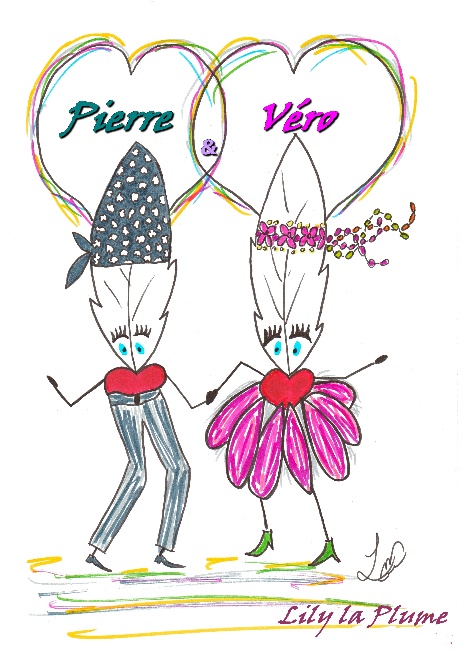               Lily la PlumeMerci d’imprimer cette page et d’y noter vos souhaits :(Écrire bien distinctement avec les accents s’il y en a vos prénoms ou surnoms (loulou, chaton, amour…… ) Prénom garçon __________________  prénom fille _______________     X _______Prénom garçon __________________  prénom fille _______________     X _______Prix :    4 € 50 l’unité               soit nombre de cartes   _______  x 4.50 = ___________ €Si commande supérieure à  3 cartes : 4 € 00 l’unité soit             _______  x  4.00 = ___________ €Merci d’envoyer   le   chèque   à l’ordre de   Mme Noé Véronique  au : 1, rue derrière la ville 02860 CHAMOUILLEAvec vos coordonnées complètes et lisibles : Nom  - Prénom :Adresse :Mail	:								Tél :A la réception de votre commande, je vous enverrai un mail de confirmation puis je vous demanderai d’attendre environ 2 mois   ( je compte large mais comme je ne peux pas avoir de stock et que j’ai un minimum à commander, cela peut prendre quelquefois un peu de temps  )Merci de votre confiance ………   Lily la Plume